ЯНВАРЬ 2018 ГОДАВ январе 2018 года мониторинг атмосферного воздуха осуществлялся Учреждением на базе четырех стационарных постов контроля загрязнения атмосферного воздуха (ПКЗ).Состояние атмосферного воздуха на территории муниципального образования город Краснодар по данным ПКЗ-1, ПКЗ-2, ПКЗ-3, ПКЗ-4Концентрации загрязняющих веществ по данным ПКЗ-1, ПКЗ-2, ПКЗ-3, ПКЗ-4 за январь 2018 года представлены в таблицах № 1, 2, 3, 4.Таблица № 1. Средние концентрации загрязняющих веществ согласно данным ПКЗ-1Таблица № 2. Средние концентрации загрязняющих веществ согласно данным ПКЗ-2Таблица № 3. Средние концентрации загрязняющих веществ согласно данным ПКЗ-3Таблица № 4. Средние концентрации загрязняющих веществ согласно данным ПКЗ-4*- оборудование находится на плановой поверке (ремонте)Информация о зафиксированных среднесуточных концентрациях загрязняющих веществ в атмосферном воздухе по данным ПКЗ-1, ПКЗ-2, ПКЗ-3, ПКЗ-4 за январь 2018 г. представлена на рисунке 1, 2, 3, 4.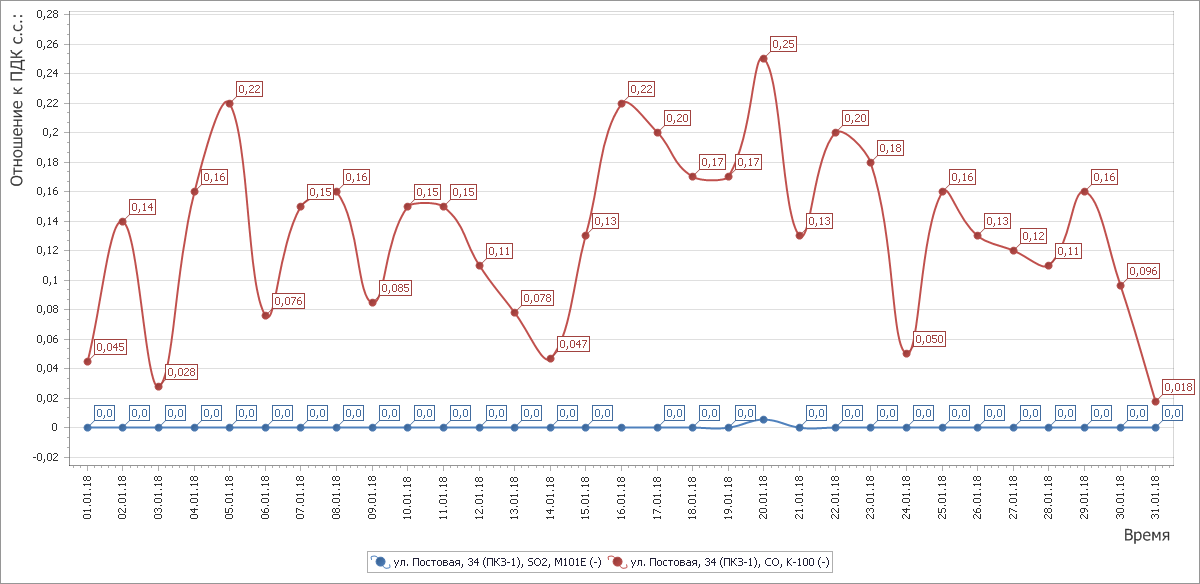 Рисунок 1 График среднесуточных значений концентраций загрязняющих веществ в атмосферном воздухе к ПДКс.с. в период с 01.01.2018 г. по 31.01.2018 г. ПКЗ-1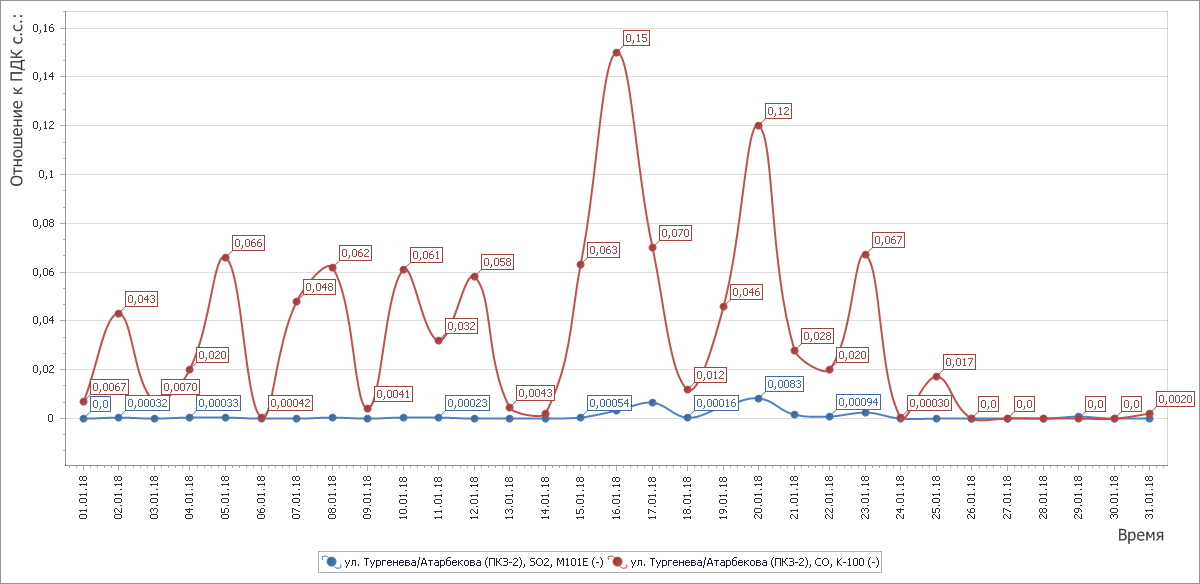 Рисунок 2 График среднесуточных значений концентраций загрязняющих веществ в атмосферном воздухе к ПДКс.с  в период с 01.01.2018 г. по 31.01.2018 г. ПКЗ-2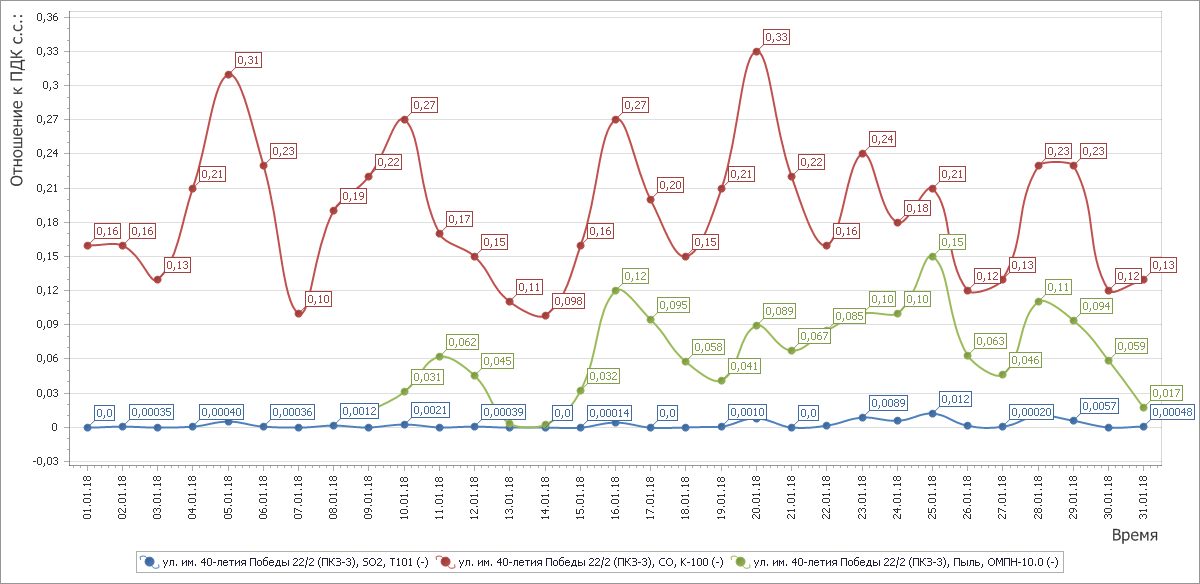 Рисунок 3 График среднесуточных значений концентраций загрязняющих веществ в атмосферном воздухе к ПДКс.с  в период с 01.01.2018 г. по 31.01.2018 г. ПКЗ-3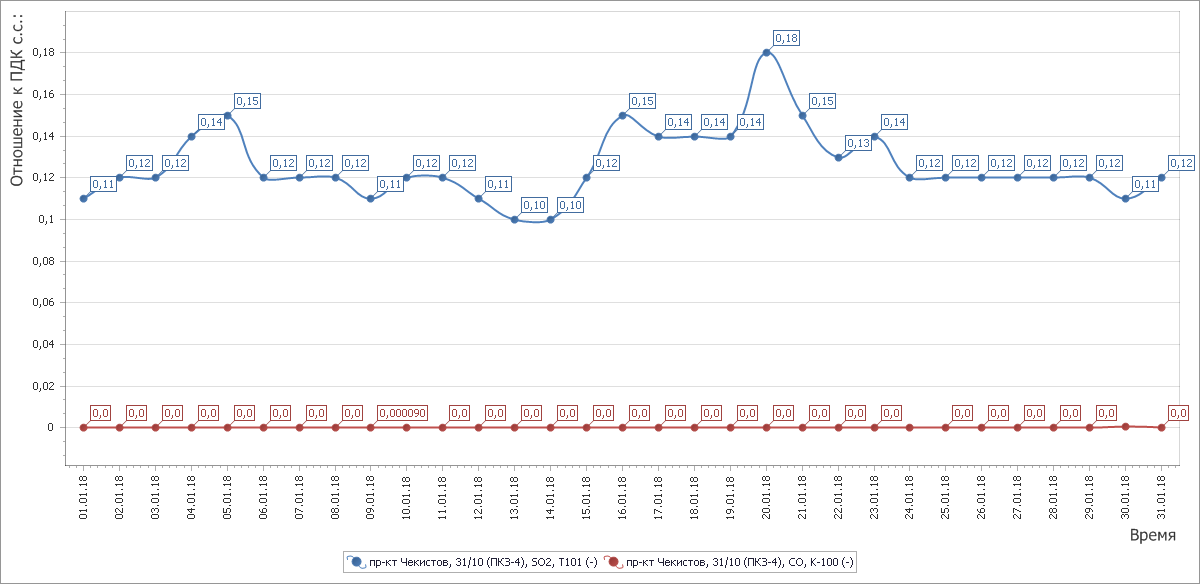 Рисунок 4 График среднесуточных значений концентраций загрязняющих веществ в атмосферном воздухе к ПДКс.с  в период с 01.01.2018 г. по 31.01.2018 г. ПКЗ-4Средний уровень показателя гамма-фона за рассматриваемый период составил на ПКЗ-1– 10,3 мкР/час, на ПКЗ-2 – 10,6 мкР/час, на ПКЗ-3 – 8,83 мкР/час, на ПКЗ-4 – 9,79 мкР/час.*В настоящее время проводится работа по оформлению лицензии на осуществление «деятельности в области гидрометеорологии и смежных с ней областях» муниципальным казенным учреждением муниципального образования город Краснодар «Центр озеленения и экологии». ВеществоСHxCH4HCHCOH2SNH3NONO2SO2ПыльСредняя концентрация, мг/м32,542,540,000,3960,0000137---0,00000888-ПДКс.с., мг/м3---3,000-0,0400,0600,0400,0500,150ВеществоСHxCH4HCHCOH2SNH3NONO2SO2ПыльСредняя концентрация, мг/м31,721,560,1610,09730,0000428---0,0000491-ПДКс.с., мг/м3---3,000-0,0400,0600,0400,0500,150ВеществоCOH2SNH3NONO2SO2ПыльФормальдегидБензолТолуолЭтилбензолМ,п-ксилолО-ксилолФенолСредняя концентрация, мг/м30,5630,0000489---0,0001100,00993-------ПДКс.с., ОБУВ3,00-0,040,060,040,050,150,0100,1- - 0,04- 0,003ВеществоСHxCH4HCHCOH2SNH3NONO2SO2ПыльСредняя концентрация, мг/м31,671,480,1810,00008960,000773---0,00629-ПДКс.с., мг/м3---3,000-0,0400,0600,0400,0500,150